CAMARA MUNICIPAL DE SANTA BRANCA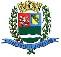 SECRETARIA DE FINANÇAS - CNPJ.01.958.948/0001-17PCA AJUDANTE BRAGA 108 CENTRO SANTA BRANCAData: 13/06/2018 10:04:45Balancete da Receita de 01/05/2018 à 31/05/2018                                                                                                                            Sistema CECAM (Página: 1 / 1)T O T A L	G E R A L	-------------------------837.732,72===============SANTA BRANCA, 31 de Maio de 20182.1 - CAMARA MUNICIPAL DE SANTA BRANCAA R R E C A D A Ç Ã OA R R E C A D A Ç Ã OA R R E C A D A Ç Ã OA R R E C A D A Ç Ã OD I F E R E N Ç AD I F E R E N Ç AD I F E R E N Ç AFichaCódigoEspecificação da ReceitaOrçadaAtualizadaProgramadaAnteriorNo MêsCanceladaTotal MêsTotalArrec-OrçadaArrec-Progr.*** TOTAL ORÇAMENTÁRIO*** TOTAL ORÇAMENTÁRIO-------------------------0,00-------------------------0,00-------------------------0,00-------------------------0,00-------------------------0,00-------------------------0,00-------------------------0,00-------------------------0,00-------------------------0,00-------------------------0,00-------------------------0,00-------------------------0,00-------------------------0,00-------------------------0,00-------------------------0,00-------------------------0,00-------------------------0,000,00-------------------------0,00-------------------------0,00-------------------------0,00-------------------------0,00-------------------------0,00-------------------------0,00-------------------------0,00-------------------------0,00-------------------------0,00-------------------------0,00-------------------------0,00-------------------------0,00-------------------------0,00-------------------------0,00-------------------------0,00-------------------------0,00*** TOTAL SUPRIMENTO FINANCEIRO*** TOTAL SUPRIMENTO FINANCEIRO574.520,00574.520,00143.630,00143.630,000,00143.630,00143.630,00718.150,00718.150,00551155110.0.0.0.0.00.00SUPRIMENTOS FINANCEIROS (DUODECISUPRIMENTOS FINANCEIROS (DUODECI574.520,00574.520,00143.630,00143.630,000,00143.630,00143.630,00718.150,00718.150,00551255120.0.0.0.0.00.00DEVOLUÇÃO DE TRANSFERENCIAS RECEDEVOLUÇÃO DE TRANSFERENCIAS RECE0,000,000,000,000,00*** TOTAL EXTRAORÇAMENTÁRIO*** TOTAL EXTRAORÇAMENTÁRIO95.725,8795.725,8723.856,8523.856,850,0023.856,8523.856,85119.582,72119.582,72580158011.1.3.8.1.06.00ASSISTENCIA MEDICAASSISTENCIA MEDICA4.989,664.989,661.408,731.408,730,001.408,731.408,736.398,39531153112.1.8.8.1.01.02I.N.S.S.I.N.S.S.25.977,4825.977,485.704,655.704,650,005.704,655.704,6531.682,1331.682,13531253122.1.8.8.1.01.04I.R.R.F.I.R.R.F.19.014,8819.014,884.974,224.974,220,004.974,224.974,2223.989,1023.989,10531353132.1.8.8.1.01.04  IRRF - LP2.1.8.8.1.01.04  IRRF - LP2.1.8.8.1.01.04  IRRF - LP0,000,000,000,000,00532153212.1.8.8.1.01.06CSLL PIS COFINSCSLL PIS COFINS0,000,000,000,000,00532053202.1.8.8.1.01.08ISSISS1.074,571.074,570,000,000,001.074,57531553152.1.8.8.1.01.10PENSAO JUDICIAL ALIMENTICIAPENSAO JUDICIAL ALIMENTICIA5.919,845.919,841.479,961.479,960,001.479,961.479,967.399,80531953192.1.8.8.1.01.11CONVENIO MEDICOCONVENIO MEDICO4.431,814.431,811.150,001.150,000,001.150,001.150,005.581,81531653162.1.8.8.1.01.13CONTRIBUIÇÃO SINDICALCONTRIBUIÇÃO SINDICAL0,000,000,000,000,00531453142.1.8.8.1.01.15EMPRESTIMOS BANCARIOSEMPRESTIMOS BANCARIOS26.418,8926.418,897.116,957.116,950,007.116,957.116,9533.535,8433.535,84531753172.1.8.8.1.01.99VALE MERCADORIAVALE MERCADORIA5.605,925.605,921.380,681.380,680,001.380,681.380,686.986,60531853182.1.8.8.1.01.99DESCONTOS PESSOAISDESCONTOS PESSOAIS1.670,001.670,00315,00315,000,00315,00315,001.985,00540154012.1.8.8.1.04.99RENDIMENTOS FINANCEIROSRENDIMENTOS FINANCEIROS622,82622,82326,66326,660,00326,66326,66949,48540254022.1.8.8.1.04.99REPASSE DE TAXA DE INSCRIÇAO DEREPASSE DE TAXA DE INSCRIÇAO DE0,000,000,000,000,00*** TOTAL EXTRA + SUPRIMENTO-------------------------*** TOTAL EXTRA + SUPRIMENTO-------------------------*** TOTAL EXTRA + SUPRIMENTO---------------------------------------------------------------------------670.245,87-------------------------670.245,87-------------------------167.486,85-------------------------167.486,85-------------------------0,00-------------------------0,00-------------------------167.486,85-------------------------167.486,85-------------------------837.732,72-------------------------837.732,72-------------------------837.732,72--------------------------------------------------670.245,87-------------------------670.245,87-------------------------167.486,85-------------------------167.486,85-------------------------0,00-------------------------0,00-------------------------167.486,85-------------------------167.486,85-------------------------837.732,72-------------------------837.732,72-------------------------837.732,72-------------------------EDER DE ARAUJO SENNALUIS FERNANDO DA SILVA BARROSANTONIO CARLOS DE OLIVEIRACRC SP-325493/O-3RG. 20.143.977-3PRESIDENTECONTADOR LEGISLATIVORESPONS.P.TESOURARIA